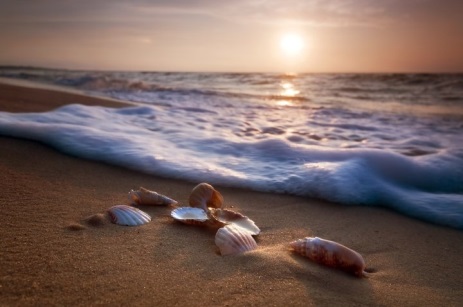 HOTEL INFORMATIONReservations may be made by calling:  1-239-394-2511 or 1-800-228-9290.  Please mention you are attending the FPHRA Annual Conference to receive the conference room rate.Room rate is $169.00 per night plus $10.00 per night for self parking.  Valet parking is $20.00 per night.